   СОВЕТ   ДЕПУТАТОВМУНИЦИПАЛЬНОГО ОБРАЗОВАНИЯ «ВОТКИНСКИЙ РАЙОН»«ВОТКА ЁРОС»МУНИЦИПАЛ КЫЛДЫТЭТЫСЬ ДЕПУТАТЪЁСЛЭН КЕНЕШСЫР Е Ш Е Н И Е«10» сентября 2020  года                                                                                    №304г. ВоткинскО занесении на районную Доску почетаРассмотрев ходатайства трудовых коллективов, в  соответствии с Положением «О Доске почета Воткинского района», утвержденным решением Совета депутатов муниципального образования  «Воткинский район» от 23.09.2010 года  № 388, руководствуясь Уставом муниципального образования «Воткинский район» и в связи с празднованием Дня образования Воткинского района,Совет депутатов муниципального образования «Воткинский район» РЕШАЕТ:1.	Занести на районную Доску почета:	1.1.	за большой личный вклад в развитие культуры Воткинского района, многолетний добросовестный труд:-    Соколову Юлию Александровну – директора Большекиварского сельского культурного центра Муниципального бюджетного учреждения культуры «Библиотечно-культурный центр» муниципального образования «Воткинский район» 1.2. 	за многолетний добросовестный труд и достижение высоких показателей в сельскохозяйственном производстве:	-	Тишину Ольгу Викторовну -  управляющую  Отделением машинно-транспортного парка  ООО «Кама – Агро»;1.3.	за  многолетний добросовестный  труд и высокие производственные показатели:-	Варламова Сергея Николаевича – главного бухгалтера ОАО «Новая жизнь»;1.4.	 за личный вклад в улучшение и совершенствование бухгалтерского учета на территории Воткинского района:	- 	Рязанцеву Ларису Анатольевну - заместителя начальника Управления правовой , кадровой и учетной политики; – главный бухгалтер;1.5. 	за  большой личный вклад, внесенный в развитие муниципального образования «Первомайское»,   в развитие Воткинского района:- 	Воронову Ольгу Юрьевну- главу муниципального образования «Воткинский район»1.6.	за  многолетний добросовестный труд, большой вклад в развитие предприятия и отрасли:- 	  Гудкову Веру Геннадьевну - штамповщицу Филиала ООО «Ижнефтепласт» п. Новый;1.7. За большой личный вклад в развитие газовой промышленности, за долголетний добросовестный труд:	- Петрова Станислава Павловича-слесаря-ремонтника 5 разряда автомобильной газонакопительной компрессионной станции Управления аварийно-восстановительных работ №1- филиал ООО «Газпром трансгаз Чайковский»;1.8. за  личный вклад в развитие общественных организаций по работе с людьми с ограниченными возможностями здоровья,  людьми старшего поколения Воткинского района;-	Ложкину Людмилу Даниловну -  председателя  первичных  организаций    - инвалидов и ветеранов  муниципального образования «Кварсинское», члена Совета инвалидов и ветеранов Воткинского района;1.9. за достигнутые трудовые успехи в работе :  	Кузьмина Владимира Анатольевича – генерального директора Общества с ограниченной ответственностью «РС- Сервис» 1.10.  за достигнутые трудовые успехи, личный вклад в охрану здоровья населения Воткинского района, высокое профессиональное мастерство:- 	коллектив врачебной амбулатории п. Новый  –    бюджетного учреждения здравоохранения Удмуртской республики   «Воткинская районная больница МЗ УР»;1.11. за большой вклад в развитие  общественной жизни людей старшего поколения на территории   Воткинского района:-коллектив Совета ветеранов первичной ветеранской организации муниципального образования «В-Талицкое»;	1.12. За плодотворную работу по развитию системы дополнительного образования в Воткинском районе:	- 	коллектив муниципального бюджетного учреждения дополнительного образования «Районный центр детского творчества»;1.13.	за  большой вклад  в развитие потребительской кооперации  Воткинского районного потребительского общества; 	 - коллектив КООПМАРКЕТА д. Б-Кивара Воткинского районного потребительского общества №4;1.14. за высокие производственные показатели  в отрасли животноводства:	- Коллектив зооветеринарной службы    Общества с ограниченной ответственностью «Мир»	2.	Настоящее решение вступает в силу со дня его принятия.Председатель Совета депутатовмуниципального образования«Воткинский район»                                                                                М.А.Назаровг. Воткинск«10 » сентябрь 2020 года№ 304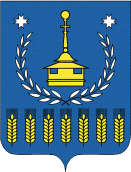 